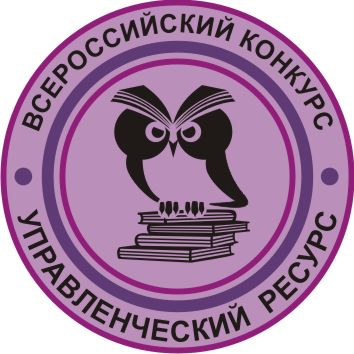 Приказ УР-5 от 20 июня 2017 г.ПРЕСС-РЕЛИЗ ВСЕРОССИЙСКОГО КОНКУРСА«УПРАВЛЕНЧЕСКИЙ РЕСУРС» Информируем  Вас о результатах  Всероссийского конкурса  «Управленческий ресурс» под эгидой Международной славянской академии наук, образования, искусств и культуры  (Западно-Сибирский филиал МСА) – 5-я группа номинантов (2017 г.).             На конкурс  поступило около 100  работ  из Белгородской, Иркутской, Калининградской, Кемеровской, Липецкой, Московской, Мурманской,  Нижегородской, Новосибирской, Пензенской, Ростовской, Самарской, Томской, Тюменской, Челябинской областей; Алтайского, Забайкальского, Камчатского, Красноярского, Пермского, Ставропольского  краев; Республик:  Башкортостан, Бурятия, Коми, Саха (Якутия); Ханты-Мансийского АО – Югра,  Ямало – Ненецкого АО.             Общее количество материалов-номинантов – 87;  присуждены награды: диплом лауреата – 24, серебряная медаль – 27, золотая медаль –36. СПИСОКпобедителей (золотых медалистов) Всероссийского конкурса«Управленческий ресурс» (5-я группа номинантов, 2017 г.)победитель конкурса в номинации "Выявление и поддержка одаренных обучаемых" ЛЕБЕДЕВА Светлана Александровна - руководитель структурного подразделения инновационной деятельности и предпринимательского образования БПОУ РА "Горно-Алтайский государственный политехнический колледж им. М.З. Гнездилова" (г. Горно-Алтайск) за проект "Создание и обеспечение деятельности ЦЕНТРА МОЛОДЕЖНОГО ИННОВАЦИОННОГО ТВОРЧЕСТВА"победитель конкурса в номинации "Эффективное управление качеством образования"       НИКИТИНА Елена Николаевна - заведующий МАДОУ Детский сад № 385 (г. Нижний Новгород) за комплект материалов "Организационно-управленческие основы инновационной деятельности в ДОУ"победитель конкурса в номинации "Внедрение перспективных форм, методов и средств оздоровительной работы" БЕЛОУСОВА Татьяна Яковлевна - директор ГКОУ РО Волгодонской специальной школы-интерната «Восхождение» (г. Волгодонск Ростовской области)победитель конкурса в номинации "Эффективное управление качеством образования" ОЛЬШАНСКАЯ Елена Викторовна - директор НОУ «Общеобразовательная гимназия «Альбертина» (г. Калининград) за комплект «Создание единого воспитательно-образовательного пространства как один из факторов гармоничного развития личности ребёнка»победитель конкурса в номинации "Внедрение креативных форм воспитания детей и молодежи " ВИЗЕР Виктор Григорьевич  - директор Бийского промышленно-технологического колледжа (г. Бийск Алтайского края)победители конкурса в номинации "Эффективное управление качеством образования" ЦАВКАЕВА Любовь Семеновна - заведующий МАДОУ «Детский сад № 2 «Умка»; АСАЧЕВА Любовь Федоровна - заместитель заведующего ДС № 2 по учебно-воспитательной и методической работе (г. Норильск) за комплект «Управление инновационной деятельностью в ДОО в контексте ФГОС ДО»победители в номинации "Эффективное управление качеством образования" АГАПКИНА Елена Юрьевна – заведующий МБДОУ «Детский сад № 25 «Лесная полянка»; ИВАНОВА Анна Александровна – старший воспитатель ДС № 25 (г. Прокопьевск) за   проект "Изучаем профессиональный стандарт педагога"победители в номинации "Эффективное управление качеством образования" Ковязина Татьяна Николаевна - директор;  Никитина Диана Евгеньевна - заместитель директора»; Кайгородцева Марина Васильевна - заведующая отделом; Драчева Екатерина Владимировна - начальник структурного подразделения; Кайгородцев Игорь Леонидович - методист (МБУДО «Дом творчества «Октябрьский», г. Новосибирск)победитель в номинации "Внедрение креативных форм воспитания детей и молодежи" АЛФЕРОВА Валентина Николаевна - директор КГОБУ "Елизовская школа-интернат для обучающихся с ограниченными возможностями здоровья" (г. Елизово Камчатского края)победители в номинации "Внедрение перспективных форм, методов и средств оздоровительной работы" ЛОВИЦКАЯ Маргарита Николаевна - заведующий МКДОУ «Детский сад комбинированного вида № 7 «Радуга»; БОРИСОВА Елена Васильевна - старший воспитатель ДС № 7 (г. Барабинск Новосибирской области)победители в номинации "Эффективное управление качеством образования" ПУГАЧЕВА Алена Геннадьевна - методист МБУ «ИМЦ»; Клок Ирина Александровна - заведующий МАДОУ «Детский сад № 35 «Белоснежка»; Ордынская Елена Михайловна - старший воспитатель ДС № 35 (г. Прокопьевск) за проект «Научно-методическое сопровождение профессионального развития педагогов в условиях реализации профессионального стандарта педагога на 2016 – 2019 гг.»победитель в номинации "Эффективное управление качеством образования" БУЛЫЧЕВА Лидия Ивановна - заведующая МБДОУ "ЦРР - детский сад № 35" (г. Чита) за управленческий проект  «Инновационная модель управления ДОО» победитель в номинации "Эффективное управление качеством образования" АНУФРИЕВА Татьяна Викторовна - директор МБОУ "Лицей № 113" (г. Новосибирск) за создание условий для успешного функционирования и развития лицея в современных условияхпобедитель в номинации "Использование выставочных ресурсов в управлении образовательными системами и процессами"  ПОКИДЮК Альбина Афкатовна - заведующий МБДОУ "Детский сад № 99 "Топ-Топ" (г. Норильск)победитель "Эффективное управление качеством образования" МОРОЗОВА Ольга Анатольевна - старший воспитатель МАДОУ «Детский сад № 5» (г. Стерлитамак, Республика Башкортостан)победитель в номинации "Эффективное управление качеством образования" МУСЛИМОВА Наталья Вячеславовна  - МБДОУ Детский сад № 45 (г. Ставрополь) за гармонизацию процесса социализации детей с нарушением зрения в условиях ДОУпобедители в номинации "Эффективное управление качеством образования" НАБОКА Лариса Станиславовна - заведующий МБДОУ "Детский сад "47"; ГРОМОВИК Светлана Германовна - старший воспитатель ДС № 47; КРИВОНОГОВА Татьяна Сергеевна - доктор медицинских наук, научный руководитель ДС № 47 (г. Северск)победитель в номинации "Эффективное управление качеством образования" РАЗОВА Татьяна Николаевна - директор ГПОУ «Пензенский колледж пищевой промышленности и коммерции» (г. Пенза)победитель в номинации "Эффективное управление качеством образования" ВЕШКУРЦЕВА Екатерина Викторовна - заведующий МАДОУ "ЦРР - детский сад № 50" (г. Тюмень)победители в номинации "Эффективное управление качеством образования" ПАНОВА Татьяна Викторовна -  заведующий МБДОУ "ЦРР - детский сад № 57"; ФИРСОВА Оксана Владимировна - старший воспитатель ДС № 57 (г. Белгород) за комплект материалов "Фасилитация как способ методического сопровождения профессиональной деятельности воспитателей" (научный руководитель - к.п.н. ГАВРИШОВА Елена Владимировна)  победители в номинации "Эффективное управление качеством образования" Вевер Татьяна Константиновна - директор, Яхонтова Наталья Анатольевна - заместитель директора по УВР, Вяльцева Янина Аркадьевна - заместитель директора по УВР, Бидюк Оксана Александровна - заместитель директора по ВР, Краюшкина Марина Владимировна, заместитель директора по УВР (МОУ «СОШ № 36», г. Кемерово)  (очная форма участия, 1 тур; презентация конкурсной работы на в рамках Межународной конференции – 8-9 июня, г. Бийск)победитель в номинации "Внедрение креативных форм воспитания детей и молодежи" КИСЛИЦЫНА Евгения Александровна - директор МБОУ «СОШ № 156 с углубленным изучением предметов художественно-эстетического цикла» (г. Новосибирск) за комплект материалов "Воспитательная компетентность педагога: окрытая методическая школа"победитель в номинации "Эффективное управление качеством образования" АРЮЛИНА Наталья Алексеевна - директор МОУ Удельнинская гимназия (п. Удельная Московской области) за материалы, раскрывающие содержание, особенности, ресурсы и перспективы приоритетных направлений работы педагогического коллектива в современных условияхпобедители в номинации "Эффективное управление качеством образования" ТАРАСЕНКО Любовь Николаевна - директор МБОУДО «Центр детского творчества № 4»; ТОЧИЛИНА Вера Андреевна – методист; КОРЯКИНА Лариса Алексеевна – заместитель директора по УВР, БАЗЫЛЕВА Елена Валерьевна – заместитель директора по ВР (г. Красноярск)победители конкурса в номинации "Использование возможностей социального партнерства в образовании" РАКУНОВА Наталья Ивановна - заведующий МКДОУ «ЦРР – детский сад № 487 «Полянка»; КОВАЛЕВСКАЯ Юлия Борисовна - старший воспитатель ДС № 487 (г. Новосибирск) за материалы, раскрывающие содержание, ресурсы и перспективы информационной открытости детского садапобедители в номинации "Эффективное управление качеством образования" ПАНОВА Татьяна Викторовна -  заведующий МБДОУ "ЦРР - детский сад № 57"; ФИРСОВА Оксана Владимировна - старший воспитатель ДС № 57 (г. Белгород) за комплект материалов "Фасилитация как способ методического сопровождения профессиональной деятельности воспитателей" (научный руководитель - к.п.н. ГАВРИШОВА Елена Владимировна)  (очная форма участия, 1 тур; презентация конкурсной работы на Байкальской школе - 1-5 августа, г. Слюдянка)победитель в номинации "Эффективное управление качеством образования" ПРИХОДЧЕНКО Ирина Ивановна -  заведующий МАДОУ "Детский сад № 71 "Радость" (г.  Нижневартовск)победитель в номинации "Эффективное управление качеством образования" БОЛБОТ Надежда Геннадьевна – заведующий МАДОУ «Детский сад общеразвивающего вида № 86 (г.Томск)победитель конкурса в номинации "Эффективное управление качеством образования" БОРЯЧЕК Елена Георгиевна - МАДОУ Детский сад № 261 "Истоки" (г. Барнаул) за программу тьюторского сопровождения педагогов ДОУ в условиях идеологии адресной модели повышения квалификациипобедитель конкурса в номинации "Эффективное управление качеством образования" СМИРНЯГИНА Лариса Александровна - старший воспитатель МКДОУ «Детский  сад № 421 комбинированного вида имени С.Н. Ровбеля» (г. Новосибирск) за комплект материалов «Информационные технологии в системе мониторинга качества образования»победитель конкурса в номинации "Эффективное управление качеством образования" ГЛУЩЕНКО Вероника Владимировна - заместитель заведующего по воспитательной и методической работе (Детский сад "Княженика" ООО "Газпром добыча Уренгой", г. Новый Уренгой ЯНАО) победители конкурса в номинации "Эффективное управление качеством образования" НОВИКОВА Елена Викторовна - заведующий Детским садом «Морозко»  ООО «Газпром добыча Уренгой»; ПУСТАРНАКОВА Ирина Анатольевна - заместитель заведующего ДС "Морозко" (г. Новый Уренгой ЯНАО)  победители конкурса в номинации "Эффективное управление качеством образования" ТАЮКИНА Наталья Сергеевна - старший воспитатель МАДОУ № 57; СУВОРИНА Елена Александровна - старший воспитатель МАДОУ № 57 (г. Томск) за программу по профилактике профессионального выгорания педагогов (очная форма участия; первый тур)победители конкурса в номинации "Эффективное управление качеством образования" АГАПОВА Н.П. - директор МБУДО ЦВР "Галактика"; методисты - ВАЛЬЩИКОВА М.В., ЛИСЕЦКАЯ Е.В., МАНЬЯНОВА А.Г. (г. Новосибирск) за комплексную программу развития профессиональной компетентности педагогических и руководящих работников ЦВР "Галактика"победитель конкурса в номинации "Внедрение креативных форм воспитания детей и молодежи " УСЫЧЕНКО Анжела Антоновна - заведующий МКДОУ "Детский сад № 16", НАЗАРОВА Анна Александровна - старший воспитатель ДС № 16, ИВАНОВА Марина Викторовна - старший воспитатель ДС № 16 (г. Новосибирск)победители конкурса в номинации "Внедрение креативных форм воспитания детей и молодежи" РОМАНЕНКО Татьяна Викторовна - заведующий МАДОУ "ЦРР - Детский сад № 1 "Левушка"; ЛЕОНТЬЕВА Лариса Викторовна - старший воспитатель ДС № 1 (г. Киселевск) за кейс-материал по организации экологического образование дошкольников в условиях ДОУпобедители конкурса в номинации "Эффективное управление качеством образования" ТУМАЕВА Татьяна Мироновна - директор МБОУ "Аэрокосмический лицей им. Ю.В. Кондратюка"; МАЛЫГИНА Людмила Павловна - заместитель директора на научно-методической работе Аэрокосмического лицея (г. Новосибирск) за проект "Консалтинговый центр"победитель конкурса в номинации "Эффективное управление качеством образования" ВАСИЛЬЕВА Татьяна Валентиновна - заместитель директора МБОУ СОШ № 17 (г. Ангарск Иркутской области) за программу внеурочной деятельности начального общего образования  в условиях ФГОСпобедитель конкурса в номинации "Эффективное управление качеством образования" ШАКИНА Наталья Витальевна - заведующий ДС № 176 «Белочка» АНО До «Планета детства «Лада» (г.Тольятти) за инновационную модель управленческой и методической деятельности по организации образовательного процесса в группах младенческого и раннего возраста ДООпобедитель конкурса в номинации "Эффективное управление качеством образования" ГОЛИКОВ Николай Алексеевич - директор общеобразовательного лицея Тюменского индустриального университета (г. Тюмень) за программу развития лицея на 2016-2020 годы "Лицеисты  сегодня – инженерная элита завтра"победители конкурса в номинации "Эффективное управление качеством образования" СКИБА Л.М. - директор МОУ СОШ № 5;, ВЕДЕРНИКОВА С.В. - зам. директора по УВР; БАБАКИНА Л.В. - зам. директора по УВР; ТАРАСОВА Л.А. - зам. директора по ВР; ЛАУМАН О.Р. - зав. хозяйством (г. Бийск) за разработку адаптированной основной образовательной программы начального общего образования обучающихся с ЗПРпобедители конкурса в номинации "Внедрение креативных форм воспитания детей и молодежи" ТАМБОВЦЕВА Л.Л. - директор МБОУ СОШ             № 56; ЛУНКИНА Е.Н. - заместитель директора по воспитательной работе; ФРОЛОВА Наталья Анатольевна - руководитель школьного музея "Верность" (г. Новокузнецк)победитель конкурса в номинации "Эффективное управление качеством образования" МБОУ Гимназия № 136 (г. Нижний Новгород) - заместители директора Хрипунов Л.Г., Рычагова С.А., Сидорова С.Г., Жадеева Н.А., Широкова Л.В., Панина Г.М.; Бутин И.И. - руководитель школьного НОУ; Маркина Н.В. - секретарь НМС гимназии за Программу развития гимназии № 136 «Школа успеха» на 2011-2020 гг.победитель конкурса в номинации "Использование возможностей социального партнерства в образовании" ДЖЕМАКУЛОВА Бэлла Амербиевна - заведующий МБДОУ "Детский сад "Руслан" (г. Новый Уренгой ЯНАО)победитель конкурса в номинации "Эффективное управление качеством образования" КРЫЛОВА Светлана Леонидовна - заведующий МКДОУ "Детский сад № 8 "Солнышко" (г. Барабинск Новосибирской области)победитель конкурса в номинации "Выявление и поддержка одаренных обучаемых"       ЛОПАРЕВА Анжелика Анатольевна - руководитель отделения Малой академии наук «Интеллект будущего» (г. Барнаул) за комплект материалов "Развитие одаренности и исследовательских качеств  учащихся  через  реализацию  сетевого взаимодействия образовательных и других  организаций в рамках деятельности  отделения МАН "Интеллект будущего"СПИСОКлауреатов (серебряные медалисты) Всероссийского конкурса «Управленческий ресурс» (5-я группа номинантов, 2017 г.)лауреат конкурса в номинации "Эффективное управление качеством образования" ИВАШКОВА Татьяна Александровна - директор  МКОУ  "Брединская СОШ № 1" (п. Бреды Челябинской области) за модель образовательной системы на основе индивидуализации образовательного процессалауреаты конкурса в номинации "Эффективное управление качеством образования" ИЛЬЕНКОВА Татьяна  Андреевна - заместитель директора по учебно воспитательной работе МАОУ ОЦ «Горностай» дошкольное отделение «Березка»; ИГНАТЮК Евгения Олеговна - старший воспитатель дошкольного отделения  «Березка» (г. Новосибирск)лауреаты конкурса в номинации "Внедрение перспективных форм, методов и средств оздоровительной работы"  СТОВБУН Светлана Александровна - заведующий МАДОУ "Детский сад № 1"; РАЗУВАЕВА Елена Владимировна - заместитель заведующего ДС № 1 (г. Мончегорск Мурманской области)лауреаты конкурса в номинации "Эффективное управление качеством образования" Сударикова Марина Геральдовна - заведующий МАДОУ «Детский сад № 10 «Аленький цветочек»; Седачева Татьяна Ивановна - старший воспитатель; Рязанова Марина Анатольевна - воспитатель; Смирнов Александр Владимирович - веб-программист (г. Прокопьевск) за электронное методическое пособие "Компас профстандарта"лауреат конкурса в номинации "Внедрение креативных форм воспитания детей и молодежи МАЛЯЕВА Е.В. - заведующий МБДОУ «Золотая рыбка»;   КОСТАРЕВА А.В. - заместитель заведующего; АНФИНОГЕНОВА И.А. - заместитель заведующего (г. Ноябрьск ЯНАО) за комплект материалов, отражающих эффективное использование ресурсов педагогики Марии Монтессори  в образовательном процесселауреат конкурса в номинации "Эффективное управление качеством образования" КРАВЧЕНКО Татьяна Анатольевна - заведующий МБДОУ Детский сад № 12 "Красная шапочка" (г. Бердск Новосибирской области)лауреат конкурса в номинации "Эффективное управление качеством образования" ШУСТОВА Наталья Ивановна -  директор СОШ (пос. Масленниково Самарской области)лауреат конкурса в номинации "Внедрение перспективных форм, методов и средств оздоровительной работы" ВЯХИРЕВА  Ольга Ивановна – заведующий МБДОУ "Детский сад № 17" (г. Балахна Нижегородской области) за комплект материалов "Здоровьеобеспечение детей дошкольного возраста в условиях взаимодействия МБДОУ и ФОК" (опыт работы)лауреат конкурса в номинации "Эффективное управление качеством образования" МИНЗИНБИНОВА Дугар-Цырен - заведующий МБДОУ "Детский сад № 17" (г. Чита)лауреат конкурса в номинации "Эффективное управление качеством образования" ДЬЯКОНОВА Варвара Николаевна - заместитель директора по заочному обучению ГБПОУ РС(Я) «Светлинский индустриальный техникум» (п. Светлый, Республика Саха (Якутия))лауреат конкурса в номинации "Внедрение креактивных форм воспитания детей и молодежи" КИРЕЕВА Елена Викторовна - заведующий МБДОУ "Детский сад № 18" (г. Новокузнецк)лауреат конкурса в номинации "Использование возможностей социального партнерства в образовании" ФРЕЙДИНА Юлия Анатольевна - заведующий МБДОУ «Детский сад № 38» (г. Сыктывкар, Республика Коми)лауреат конкурса в номинации "Эффективное управление качеством образования" АФОНИНА Наталья Сергеевна - заведующая МБДОУ "Детский сад № 54 (г. Северск Томской области)  лауреат конкурса в номинации "Эффективное управление качеством образования" ХМЕЛЕВСКАЯ Лариса Владимировна - зам. директора по дошкольному воспитанию МКОУ Пролетарская СОШ (пос. Пролетарский Новосибирской области) за комплект материалов "Система управленческой деятельности по повышению качества дошкольных образовательных услуг" (очная форма участия – 1 тур, презентация конкурсной работы в рамках Международной конференции 8-9 июня, г. Бийск)лауреат конкурса в номинации "Эффективное управление качеством образования" МЫМРИНА Лариса Владимировна - заведующий МБДОУ «Центр развития ребенка – детский сад № 57» (г. Северск Томской области)лауреат конкурса в номинации "Внедрение общественно-государственных форм управления образованием" ПИЛИПЕНКО Ирина Васильевна - заведующий МБДОУ "ЦРР – детский сад № 78 "Алые паруса"; ЗИМАЛИНА Олеся Сергеевна - старший воспитатель ДС № 78 (г. Ставрополь)лауреаты конкурса в номинации "Эффективное управление качеством образования" КУЧКИЛЬДИНА Ирина Викторовна - заведующий МБДОУ № 89 «Крепыш»; ХОЙМОВА Елена Валентиновна - зам. заведующего по УВР МБДОУ № 89; ГАНДАБЕСКО Татьяна Викторовна - старший воспитатель МБДОУ № 89 (г. Сургут ХМАО-Югра)лауреаты конкурса в номинации "Внедрение креативных форм воспитания детей и молодежи" ЕЛЬКИНА Людмила Анатольевна - директор МАДОУ "Детский сад № 92; ГРУШИНА Лилия Владимировна - старший воспитатель ДС № 92 (г. Сыктывкар, Республика Коми)лауреаты конкурса в номинации "Внедрение перспективных форм, методов  и средств оздоровительной работы" ЖАРНИКОВА Надежда Даниловна - заведующий ЧОУ «Детский сад № 232 ОАО «РЖД»; КОНОВАЛЕНКО Ирина Евгеньевна - заместитель заведующего по ВМР ДС № 232 (г. Улан-Удэ, Республика Бурятия)лауреат конкурса в номинации "Внедрение перспективных форм, методов  и средств оздоровительной работы" - ГАГОЛИНА Надежда Анатольевна - старший воспитатель МКДОУ "Детский сад № 510 "Калинка" (г. Новосибирск)лауреаты конкурса в номинации "Эффективное управление качеством образования" КЛИМОВА Елена Александровна - заведующий МАДОУ Детский сад "Буратино"; КАЗАНЦЕВА Ольга Борисовна - заместитель заведующего ДС "Буратино" (с. Кыра Забайкальского края)лауреат конкурса в номинации "Внедрение креативных форм воспитания детей и молодежи" БОЛОТСКАЯ Светлана Ивановна - заведующий Детским садом «Росинка» ООО «Газпром добыча Уренгой» (г. Новый Уренгой ЯНАО)лауреат конкурса в номинации "Эффективное управление качеством образования" БАКУЛИНА Евгения Ивановна - заместитель заведующего по воспитательной и методической работе Детским садом «Росинка» ООО «Газпром добыча Уренгой» (г. Новый Уренгой ЯНАО)лауреат конкурса в номинации «Использование вариативных форм в организации образовательной и досуговой деятельности» АФАНАСЬЕВА Елена Александровна - старший воспитатель МБДОУ Детский сад № 11 «Радуга»;  КИЖАЕВА Анжелика Николаевна - заместитель заведующего ДОУ; СИМОНОВА Татьяна Александровна - заместитель заведующего ДОУ (г. Ханты-Мансийск ХМАО-Югра)лауреат конкурса в номинации "Эффективное управление качеством образования" МАТВИЕНКО Наталья Александровна - заведующий МКДОУ Детский сад «Северяночка» (г. Гыда ЯНАО)лауреаты конкурса в номинации "Использование возможностей социального партнерства в образовании" БОРИК Екатерина Владимировна - заведующий МАДОУ "ЦРР - детский сад № 3 "Солнышко"; ОМЕЛЬЧЕНКО Ольга Михайловна - музыкальный руководитель ДС № 3; ГОРДЕЕВА Елена Леонидовна -  методист ДС № 3 (ЗАТО Сибирский Алтайского края)лауреаты конкурса в номинации "Эффективное управление качеством образования" СТЕБУНОВА Лариса Геннадьевна - заведующий ДС "Родничок" ООО "Газпром добыча Уренгой"; Арабаджиева Юлия Николаевна - зам. заведующего ДС "Родничок"  (г. Новый Уренгой ЯНАО) за модель методического сопровождения кадров на основе индивидуально-дифференцированного подходалауреаты конкурса в номинации "Внедрение перспективных форм, методов и средств оздоровительной работы" ШУМИЛОВА Наталья Николаевна - заведующий ДС "Золотая рыбка" ООО "Газпром добыча Уренгой"; ЧЕСНОКОВА Марина Владимировна - зам. заведующего ДС "Родничок" (г. Новый Уренгой ЯНАО) за эффективный опыт использования здоровьесберегающих технологий в условиях ДОУлауреат конкурса в номинации "Внедрение креактивных форм воспитания детей и молодежи" ПРОНИНА Эрна Федоровна - заместитель директора МБОУ "СОШ № 16" (г. Новосибирск)Главный эксперт всероссийских и международных конкурсов и выставок  под эгидой МСАпроф. Б.П. Черник